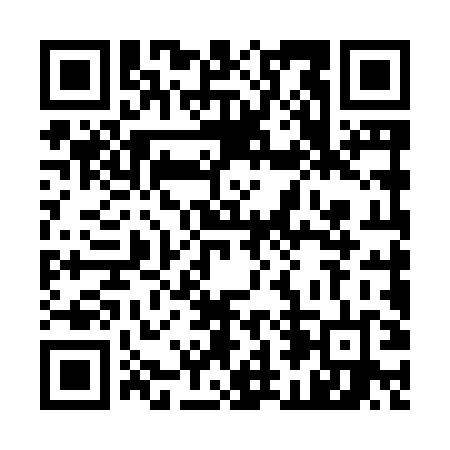 Ramadan times for Tymin, PolandMon 11 Mar 2024 - Wed 10 Apr 2024High Latitude Method: Angle Based RulePrayer Calculation Method: Muslim World LeagueAsar Calculation Method: HanafiPrayer times provided by https://www.salahtimes.comDateDayFajrSuhurSunriseDhuhrAsrIftarMaghribIsha11Mon3:593:595:4811:363:315:255:257:0812Tue3:563:565:4611:363:325:275:277:1013Wed3:543:545:4411:353:335:285:287:1114Thu3:523:525:4111:353:355:305:307:1315Fri3:493:495:3911:353:365:325:327:1516Sat3:473:475:3711:353:375:335:337:1717Sun3:453:455:3511:343:395:355:357:1918Mon3:423:425:3311:343:405:365:367:2019Tue3:403:405:3011:343:415:385:387:2220Wed3:373:375:2811:333:435:405:407:2421Thu3:353:355:2611:333:445:415:417:2622Fri3:323:325:2411:333:455:435:437:2823Sat3:303:305:2111:333:465:455:457:3024Sun3:273:275:1911:323:485:465:467:3225Mon3:243:245:1711:323:495:485:487:3426Tue3:223:225:1511:323:505:495:497:3627Wed3:193:195:1311:313:515:515:517:3828Thu3:173:175:1011:313:535:535:537:4029Fri3:143:145:0811:313:545:545:547:4230Sat3:113:115:0611:303:555:565:567:4431Sun4:094:096:0412:304:566:576:578:461Mon4:064:066:0212:304:576:596:598:482Tue4:034:035:5912:304:587:017:018:503Wed4:014:015:5712:295:007:027:028:524Thu3:583:585:5512:295:017:047:048:545Fri3:553:555:5312:295:027:057:058:566Sat3:523:525:5112:285:037:077:078:587Sun3:493:495:4912:285:047:097:099:008Mon3:473:475:4612:285:057:107:109:039Tue3:443:445:4412:285:067:127:129:0510Wed3:413:415:4212:275:087:137:139:07